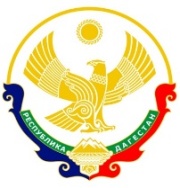 РЕСПУБЛИКА ДАГЕСТАНМУНИЦИПАЛЬНОЕ ОБРАЗОВАНИЕ «ХАСАВЮРТОВСКИЙ РАЙОН»Муниципальное бюджетное общеобразовательное учреждение «Чагаротарская средняя общеобразовательная школа им. А.И. Исмаилова»368047, с. Чагаротар, ул.Саримурзаева №11                                      E-mail.ru – chagshkola@bk.ruИНН – 0534029870 ОГРН - 1020501766493                                             тел: 8(928)277-13-42   « 01» сентябрь 2020г.                                                                     №269/2Приказ«О подготовке школы к новому 2020-2021 учебному году в условиях распространения коронавирусной инфекции»В соответствии с Федеральным законом от 29.12.2012г. «Об образовании в Российской Федерации», Постановлением Главного государственного санитарного врача Российской Федерации от 30.06.2020 № 16 "Об утверждении санитарно-эпидемиологических правил СП 3.1/2.4 3598-20 "Сантарно-Эпидемиологические требования к устройству, содержанию и организации работы образовательных организаций и других объектов социальной инфраструктуры для детей и молодежи в условиях распространения новой коронавирусной инфекции (COVID-19)", Постановлением Главного государственного санитарного врача Российской Федерации от 13.07.2020 № 20 "О мероприятиях по профилактике гриппа и острых респираторных вирусных инфекций, з том числе новой коронавирусной инфекции (COVID-19) в эпидемическом сезоне 2020- 2021 годов", в целях обеспечения своевременной и качественной подготовки школы к новому 2020- 2021 учебному году, создания комплексной системы обеспечения безопасности, проведения оценки готовности МБОУ «Чагаротарская СОШ им.А.И.Исмаилова" к началу нового учебного годаПРИКАЗЫВАЮ:Ввести особый режим работы МБОУ " Чагаротарская СОШ им.А.И.Исмаилова " в условиях распространения новой коронавирусной инфекции (далее - COVID-19) с 27.08.2020 г.:S проведение обязательного «утреннего фильтра» для сотрудников и обучающихся на наличие симптомов инфекционного заболевания с обязательным измерением температуры тела.S масочный режим в МБОУ " Чагаротарская СОШ им.А.И.Исмаилова " для сотрудников и посторонних лиц. у/ разработать индивидуальное время прихода и расписание учебных занятий и режима питания для каждого класса.Классным руководителям:V организовать выдачу учебников на 2020- 2021 учебный год 31.08.2020 г. согласна графику (Приложение 1).S ознакомить обучающихся и родителей (законных представителей):-о режиме функционировании МБОУ " Чагаротарская СОШ им.А.И.Исмаилова " в условиях распространения COVID- 19;-о необходимой самоизоляции (ИЗОЛЯЦИИ обучающихся от посещения школы) в случае недомогания, наличия признаков инфекционного заболевания или контакта с лицами, заболевшими коронавирусной инфекцией;-о необходимости сообщения по телефону в МБОУ " Чагаротарская СОШ им.А.И.Исмаилова " либо классному руководителю о причинах отсутствия ребенка на занятиях.Маллакурбанову А.М., заведующему хозяйством, просчитать и обеспечить:3.1.недельный запас моющих и дезинфицирующих средств, кожных антисептиков,средств индивидуальной защиты органов дыхания - масок, перчаток для МОП 3.2.бесконтактными термометрами (2 штук),3.3.оборудованием по обеззараживанию воздуха в каждом кабинете, спортзале.3.4.своевременно организовать закупку моющих и дезинфицирующих средств, средств индивидуальной защиты органов дыхания - масок, перчаток для МОП, кожных антисептиков и мыла сцелью создания их пятидневного запаса.Ибрагимовой З.Д., ответственной за охрану труда, ознакомить всех сотрудников школы под подпись с:Постановлением Главного государственного санитарного врача Российской Федерации от 30.06.2020 № 16 "Об утверждении санитарно-эпидемиологических правил СП 3.1/2.4 3598-20 "Санитарно- эпидемиологические требования к устройству, содержанию и организации работы образовательных организаций и других объектов  распространения новой коронавирусной инфекции (C0VID-19)", Методическими рекомендациями МР 3. 1/2.4.0178/1-20 «Рекомендации по организации работы образовательных организаций в условиях сохранения рисков распространения новой коронавирусной инфекции (COV1D- 19).Абубакаровой Ф.Д., заместителю директора по ИВТ, 31.08.2020 года (за рабочий день до открытия МБОУ " Чагаротарская СОШ им.А.И.Исмаилова ") уведомить Управления Роспотребнадзора по Дербентскому району о планируемых сроках открытия МБОУ " Чагаротарская СОШ им.А.И.Исмаилова " (01.09.2020 года) в условиях распространения COVID-19.Провести с сотрудниками тренировочные мероприятия по приему обучающихся вусловиях особого функционирования МБОУ " Чагаротарская СОШ им.А.И.Исмаилова " 31.08.2020 г. в 10.00.6.Контроль исполнения настоящего приказа оставляю за собой.Директор школы                                                 Шавлухова Э.М.